          ЙЫШЁНУ                                                               РЕШЕНИЕ     28.12.2022 № 07-16                                                                      28.12.2022 № 07-16       К\ке= поселок.                                                                   поселок Кугеси                                                                         О внесении изменений в Правила землепользования и застройки Синьял-Покровского сельского поселения Чебоксарского района Чувашской РеспубликиВ соответствии со статьями 31, 32, 33 Градостроительного кодекса Российской Федерации, Федеральным законом  от 06 октября 2003 года № 131-ФЗ «Об общих принципах организации местного самоуправления в Российской Федерации», Законом Чувашской Республики от 18.10.2004 № 19  «Об организации местного самоуправления в Чувашской Республике», решением Собрания депутатов Чебоксарского муниципального округа от 08.12.2022 №05-28 «О внесении изменений в генеральный план Синьял-Покровского  сельского поселения Чебоксарского района Чувашской Республики», протоколом и заключением о результатах публичных слушаний по проекту внесения изменений в Правила землепользования и застройки Синьял-Покровского  сельского поселения от 16.12.2022г., Собрание депутатов Чебоксарского муниципального округа   Р Е Ш И Л О:Внести в Правила землепользования и застройки Синьял-Покровского сельского поселения, утвержденных решением Собрания депутатов Синьял-Покровского  сельского поселения от 18.11.2016 № 13-03 (с изменениями  от  24.04.2018  № 30-04,  от 18.07.2018 №32-01, от 04.03.2019  № 36-05, от 16.09.2019  №41-02, от 24.03.2020  №47-02, от  05.08.2020  № 50-03,  от 14.05.2021  № 07-01,  от 18.06.2021  № 08-04,  от 24.08.2021  № 10-03, от 18.08.2022  №19-04, от 23.09.2022 №20-01), следующие изменения:на карте градостроительного зонирования исключить   из территориальной зоны СХ-2 земельные участки с кадастровыми номерами 21:21:111901:579, 21:21:111901:578, 21:21:111901:576 общей площадью 106 837 кв.м и включить:1) в территориальную зону Ж-1 земельные участки с кадастровыми номерами   21:21:111901:579, 21:21:111901:578; 2) в территориальную зону П-1 земельный участок   с кадастровым номером 21:21:111901:576.2.Утвердить графическое изображение карты градостроительного зонирования территории Синьял-Покровского сельского поселения согласно приложению к настоящему решению.3. Опубликовать настоящее решение в газете «Ведомости Чебоксарского муниципального округа» и разместить на официальном сайте администрации Чебоксарского муниципального округа.4. Настоящее решение вступает в силу после его официального опубликования. Председатель Собрания депутатов Чебоксарского муниципального   округа Чувашской Республики                                                                        В.И. МихайловГлава Чебоксарского муниципального   округа Чувашской Республики                                                                        Н.Е. ХорасёвПриложениеКарта градостроительного зонирования Правил землепользования и застройки Синьял-Покровского сельского поселения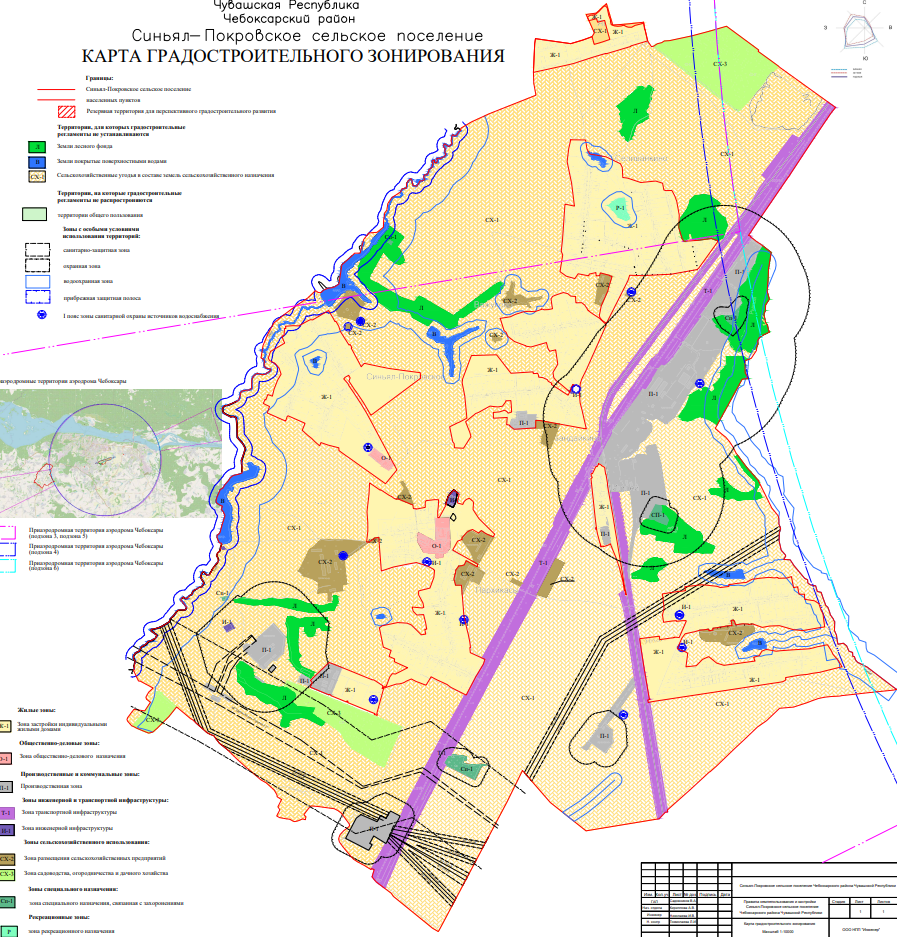 Чёваш Республикин Шупашкар муниципаллё округ.н депутатсен Пухёв.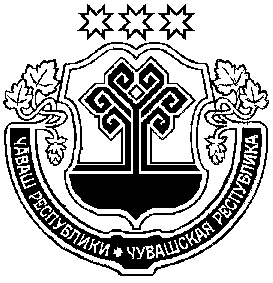 Собрание депутатовЧебоксарского муниципального округаЧувашской Республики